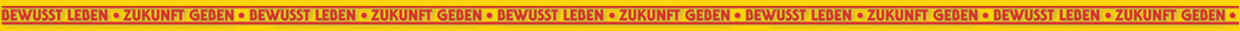 Internationale PILGRIM-Konferenzen2014 - 20191. Poznań, PolenArt: Erste internationale PILGRIM-Konferenz Thema: Mensch – Werte - Bildung Zeit: 6 Dezember 2014Ort: Verband der Sonderschulen Nr. 103 Marii Grzegorzewskiej in PoznańTeilnehmerzahl: 1002. Poznań, PolenArt: Internationale PILGRIM-Konferenz und ZertifizierungThema: Dialog – Vertrauen - ZusammenarbeitZeit: 25. Mai 2015Ort: Pädagogische Hochschule Uni-Terra in PoznańTeilnehmeranzahl: 603. Wien, ÖsterreichArt: Dritte internationale PILGRIM-Konferenz und ZertifizierungThema: Zeit: 28 September 2015Ort: KPH Wien/Krems, Stephansplatz 3, StefanisaalTeilnehmeranzahl: 1204. Poznań, PolenArt: Internationale PILGRIM-Konferenz und ZertifizierungThema: Mensch – Weg - EntwicklungZeit: 24. Oktober 2015Ort: Verband der Sonderschulen Nr. 103, Marii Grzegorzewskiej in PoznańTeilnehmeranzahl: 805. Mariabesnyö, UngarnArt: Jährliche Konferenz der Religionslehrer der Diözese VacThema: Grundlagen und Praxis von PILGRIM Zeit: 07. November 2015Ort: Bildungshaus Mariabesnyö, UngarnTeilnehmeranzahl: 1506. Pszczyna, PolenArt: Internationale wissenschaftliche Konferenz und ZertifizierungThema: „Via sacra der schlesischen Städte. Ökonomie – Ökologie – Spiritualität als Formen der Bildung. Beitrag des Bezirksschulverbands Nr. 2 Karol Miarka in Pszczyna zum internationalen Projekt PILGRIM“Zeit: 21. März 2016Ort: Bezirksschulverband Nr. 2, Karol Miarka in Pszczyna Teilnehmeranzahl: 807. Radom, PolenArt: Internationale PILGRIM-Konferenz und ZertifizierungThema: Synergie – Bildung - Integration Zeit: 16 Mai 2016Ort: Öffentliche Volksschule Nr. 4 mit Integrationszweigen in RadomTeilnehmerzahl: 1008. Poznań, PolenArt: Internationale PILGRIM-Konferenz Thema: Beziehung – Mensch - WerteZeit: 22. Oktober 2016Ort: Verband der Sonderschulen Nr. 103, Marii Grzegorzewskiej in PoznańTeilnehmerzahl: 1009. Katowice, PolenArt: Wissenschaftliche PILGRIM-Konferenz an der Theologischen Fakultät der Schlesischen UniversitätThema: „Sorge um die Luftqualität in Schlesien, Pädagogik und ökologische Spiritualität von PILGRIM“Zeit: 18 Februar 2017Ort: Theologische Fakultät der Schlesischen Universität, KatowiceTeilnehmerzahl: 25010. Katowice, PolenArt: Internationaler PILGRIM-Workshop an der Theologischen Fakultät der Schlesischen UniversitätThema: „Pädagogik der Nachhaltigkeit und Spiritualität – PILGRIM. Internationale Workshops für PILGRIM-Botschafter“Zeit: 07. Oktober 2017Ort: Zentrum der Arbeitsunterstzützung der Caritas - St. Martin, Katowice Teilnehmerzahl: 2511. Katowice, PolenArt: Wissenschaftliche PILGRIM-Konferenz an der Theologischen Fakultät der Schlesischen UniversitätThema: „Die katholische Kirche in Lateinamerika. Vorstellung der polnischen Version des Buchs: Kinder diese Erde liegt in euren Händen“Zeit: 17 Februar 2018Ort: Theologische Fakultät der Schlesischen Universität, KatowiceTeilnehmerzahl: 25012. Sosnowiec, PolenArt: Jahrestagung der Religionslehrer der Diözese SosnowiecThema: „Die Sorge um die Luftqualität in Sosnowiec, Pädagogik und Spiritualität von PILGRIM“Zeit: 16 Juni 2018Ort: Schulamt der Diözese SosnowiecTeilnehmerzahl: 15013. Katowice, PolenArt: PILGRIM-Klimagipfel der Jugend Europas vor dem UN-Klimagipfel COP24 in Katowice Thema: „Damit die Erde wieder atmen kann“Zeit: 23. November 2018Ort: Theologische Fakultät der Schlesischen Universität, KatowiceTeilnehmerzahl: 25014. Poznań, PolenArt: Internationale PILGRIM-Konferenz in Zusammenarbeit mit der Adam Mickiewicz Universität PoznańThema: „Für andere und für die Welt – breite Perspektive des Volontariats“ Zeit: 6 Dezember 2014Ort: Verband der Sonderschulen Nr. 103 Marii Grzegorzewskiej in PoznańTeilnehmerzahl: 615. Katowice – PolenArt: Internationale PILGRIM-Konferenz und – Zertifizierung in Zusammenarbeit mit der Schlesischer Universität in CieszynThema: "Nachhaltige Entwicklung: Hoffnung und verantwortungsvolle Unterstützung im Bildungsprozess, Beispiele von Integrationsaktivitäten."Zeit: 14. März, 2019Ort: Volksschule Nr 37, Jan Twardowski, KatowiceTeilnehmerzahl: 60Geplante PILGRIM-Konferenzen:16. Lemberg (Kooperation KPH Wien und Pädag. Institut Lemberg) – 6. April 201917. Lublin (Katholische Universität Lublin) – 31. Mai 201918. Katowice (Schlesische Universität) – Dezember 2019Analyse:1. Die Konferenzen wurden vom Zentrum für Nachhaltigkeit und Spiritualität PILGRIM initiiert und in der engen Zusammenarbeit mit:dem Internationalen Bildungsnetzwerk PILGRIM, der HAUP sowie mit den einzelnen internationalen Partnern, darunter 2 Universitäten, einer pädagogischen Hochschule und mehreren Schulen, umgesetzt.2. Anzahl der Teilnehmer bei allen PILGRIM-Konferenzen 2014 bis März 2019:1800 Pädagoginnen und Pädagogen. 3. Länder in Zentraleuropa, aus denen Pädagoginnen und Pädagogen an den PILGRIM-Konferenzen teilgenommen haben: Österreich, Polen, Rumänien, Ungarn, Slowakei, Tschechien und der Ukraine4. Länder, die PILGRIM-Konferenzen als Gastgeber organisieren: Österreich, Ungarn, Ukraine, Polen5. Forschungsprojekte als Folgen der Konferenzen: 2014/15 – mit der Pädagogischen Hochschule UniTerra in Poznan, der Bildungsanstalt für Elementarpädagogik der KPH Wien/Krems und der St. Nikolausstiftung ED Wien – Nachhaltigkeit und Spiritualität in der Elementarpädagogik. PILGRIM im Kindergarten2018/19 - mit der Universität Poznań und dem PILGRIM-Zentrum der KPH Wien/Krems ein Forschungsprojekt: Vergleichsstudie z. Th.: Bräuche und Traditionen bei Volksschulkindern in ausgewählten europäischen Ländern (Italien, Österreich, Spanien und Polen). Ein Treffen des internationalen Teams findet an der KPH Wien/Krems, Lacknergasse, am 10. April um 14:00 Uhr statt.6. Herausgabe und Vertrieb des Buches „Kinder diese Erde liegt in euren Händen“ in der deutschen, polnischen, spanischen und (bald) französischen Sprache7. Erste Artikel in den internationalen Publikationen. Ein eigenes PILGRIM-Dossier ist geplant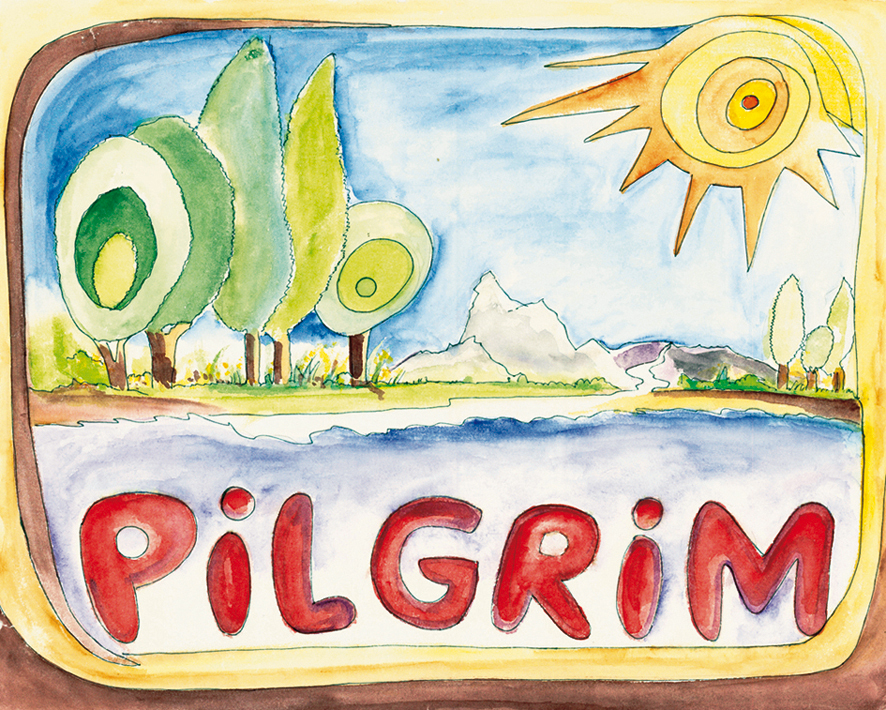 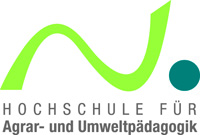 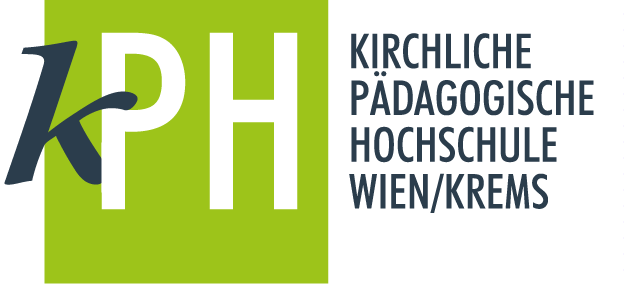 